ПРОЄКТ № 817 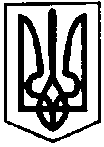 ПЕРВОЗВАНІВСЬКА СІЛЬСЬКА РАДАКРОПИВНИЦЬКОГО РАЙОНУ  КІРОВОГРАДСЬКОЇ ОБЛАСТІ___________ СЕСІЯ ВОСЬМОГО  СКЛИКАННЯРІШЕННЯвід  «__» __________ 20__ року                                                                              №с. ПервозванівкаПро звіт ДОП Кропивницького РВП Кропивницького ВП ГУНП в  Кіровоградській області капітана поліції Д.С. Русакова та молодшого лейтенанта Д.С. Перевозногоза І півріччя 2021 рокуЗаслухавши  звіт старшого ДОП Кропивницького РВП Кропивницького ВП ГУНП в  Кіровоградській області капітана поліції Д.С. Русакова та ДОП Кропивницького    РВП Кропивницького ВП ГУНП в  Кіровоградській області молодшого лейтенанта  поліції  Д.С.  Перевозного про виконану  роботу та  досягнення  Поліцейських   Офіцерів Первозванівської ОТГ за І півріччя 2021 року,  відповідно   Закону України «Про місцеве самоврядування Україні»,  сільська радаВИРІШИЛА:Звіт  старшого ДОП Кропивницького    РВП Кропивницького ВП ГУНП в  Кіровоградській області капітана поліції Д.С. Русакова та ДОП Кропивницького    РВП Кропивницького ВП ГУНП в  Кіровоградській області молодшого лейтенанта  поліції  Д.С.  Перевозного прийняти  до  відому згідно додатку.Сільський голова                                                                        Прасковія МУДРАК 